LOWELL LATIN LYCEUM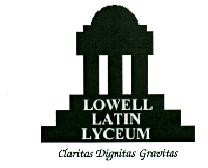 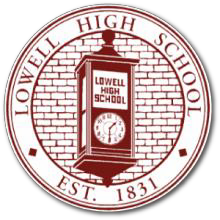 APPLICATION FOR ADMISSIONGraduating Class of 2024APPLICANT INFORMATIONApplication for Grade: ⧠ 9    ⧠ 10 (if non-resident in Grade 8)Name of Applicant: 		Last	First	M.I.Date of Birth: ____ / ____ / ____	Gender: _____Address: 	street address	city	state	zip codeStudent’s place of birth: 	Best phone number to reach you at: _______________________________ ⧠ mobile  ⧠ home phone/landlineHOUSEHOLD INFORMATIONParent(s) or Guardian(s) or Primary Caregiver(s) Names: E-mail: _____________________________________ Cell Phone: ____________________________________Other means of contact: 	Primary language in the home: 	Student resides with: ⧠ both parents ⧠ mother ⧠ father ⧠ other (please specify): 	SCHOOL INFORMATIONCurrent Grade: ______  Current School: 	If you have not been attending the same school for the past three years, please list previous schools below:School: __________________________  City (State/Country): ___________________ Dates attended: ______ School: __________________________  City (State/Country): ___________________ Dates attended: ______ TESTING INFORMATIONI have registered and completed the HSPT Testing (Lyceum Entrance Test) at Lowell High School on (please check one):⧠ Saturday, November 16, 2019	⧠ Saturday, November 30, 2019APPLICANT QUESTIONNAIRE (p. 2)(PLEASE ANSWER THESE QUESTIONS ON A SEPARATE PIECE OF PAPER AND ATTACH IT TO THIS FORM)1. Describe your proudest accomplishment in school so far.2. What are your hobbies, interests, clubs, sports, musical or drama participation, and/or other accomplishments. List any of your school extracurricular activities and out-of-school activities here.3. Have you had a leadership position in the past two years? If so, please describe it and what you did.4. Do you feel that your grades from the last two years accurately reflect your ability to succeed in an academically accelerated program like the Latin Lyceum? Please explain.ESSAY(PLEASE WRITE THIS ESSAY ON A SEPARATE PIECE OF PAPER AND ATTACH IT TO THIS FORM)—————————- Instructions —————————-Please write an essay (the length is up to you, but it must be a minimum of three paragraphs) on the following prompt. In your essay, you should choose at least two of the following skill sets when you discuss your personal qualities:writing and reading abilityproblem-solving abilityyour ability to work hard and keep at ityour organizational skills and study habitsyour creativityyour ability to work with others—————————- Prompt —————————-The Lowell Latin Lyceum is an academically accelerated program with a community of bright, creative, high-achieving students. The required course of study is the most strenuous program offered at Lowell High School.How will you contribute to a community like the Lowell Latin Lyceum? What personal qualities of yours do you think will add to the program and benefit your classmates in the Lyceum? Give us an example or examples of how these personal qualities have shown themselves in school and outside of school within the last two years.FINAL STEPSIn order to be considered for admission, you must submit the following items to the Lowell High School Main Office by 2:30 p.m. on 12/20/2019. You should submit items 1 and 2 at the same time in one envelope. These items will not be accepted by e-mail. Item 3 (the teacher recommendation) should be submitted by the teacher. If the teacher asks you to submit it, please request that she or he place it in a sealed envelope and sign it across the flap before s/he gives it to you.This application (with all written answers and the essay stapled to the application and the applicant’s name written on each sheet of written material).A copy of the applicant’s first quarter or first trimester grades from current school year. A photocopy of a transcript or report card is acceptable.One completed teacher recommendation form from the applicant’s current Math or English teacher. This form can be downloaded from the LHS website or requested from Robert DeLossa, Academic Coordinator for the Lyceum at rdelossa@lowell.k12.ma.us or 978-446-7335.Completed applications may either be mailed to LHS or dropped off at the Main Office at LHS. If mailed, send to:Lowell High Schoolattn.: Lowell Latin Lyceum Admissions50 Fr. Morissette Blvd.Lowell, MA 01852-1037Applicant’s Signature: ____________________________________________________ Date: ____ / ____ / ____Parent’s/Guardian’s Signature: _____________________________________________ Date: ____ / ____ / ____